SEARCH FOR MISSING MAN DANIEL MCCOY MOSES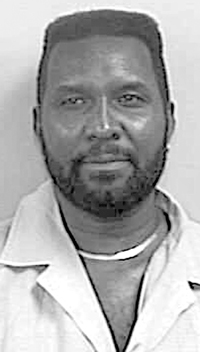 PETITION TO:U.S. ATTORNEY GENERAL&FEDERAL BUREAU OF INVESTIGATIONFamily, Friends and Supporters of Our Effort:As many of you know, our brother Daniel McCoy Moses has been missing since June 16, 2011.  For months, we’ve requested that the FBI join the North Carolina State Bureau of Investigation in the search for Daniel.  To date, our attempts have not been successful.  Therefore, we now need and would greatly appreciate your help.  Please join our efforts and be a voice for Daniel by signing this petition.  We are seeking a minimum of 100,000 signatures.  Upon reaching our signature goal, the petition, along with a formal request, will be sent to U.S. Attorney General Eric Holder and FBI Director Robert Mueller.  Please lend your signature and ask your friends to do the same.  Return petition forms by March 1, 2013 to:  Ms. Shelia Moses, 2221 Peachtree Road, #436, Atlanta, Georgia 30309.  You may also access the petition via my Facebook page.  Thank you on behalf of the Moses Family and please continue to pray for Daniel!We, the undersigned, call on the U.S. Attorney General and the Director for the Federal Bureau of Investigation to actively assist in the search for missing North Carolinian, Daniel McCoy Moses.  We hope the government officials will act accordingly and utilize the resources of their respective offices to help find answers and bring about subsequent closure for the Moses Family.Sig #SignaturePrinted NameState12345678910111213141516171819202122232425Sig #SignaturePrinted NameState26272829303132333435363738394041424344454647484950515253545556575859606162636465666768697071727374757677787980Sig #SignaturePrinted NameState81828384858687888990919293949596979899100101102103104105106107108109110111112113114115116117118119120121122123124125126127128129130131132133134135Sig #SignaturePrinted NameState136137138139140141142143144145146147148149150151152153154155156157158159160161162163164165166167168169170171172173174175176177178179180181182183184185186187188189190